Карта урока для организации занятий с использованиемэлектронного обучения и дистанционных образовательных технологийВопросы можно задать по адресу электронной почты _taisiyadudka@mail.ru______ или в мессенджерах: WhatsApp (№_89044462349_) или в онлайн формате по ссылке    ___________httpsHYPERLINK "https://join.skype.com/jvOvc8C6U4HK"://HYPERLINK "https://join.skype.com/jvOvc8C6U4HK"joinHYPERLINK "https://join.skype.com/jvOvc8C6U4HK".HYPERLINK "https://join.skype.com/jvOvc8C6U4HK"skypeHYPERLINK "https://join.skype.com/jvOvc8C6U4HK".HYPERLINK "https://join.skype.com/jvOvc8C6U4HK"comHYPERLINK "https://join.skype.com/jvOvc8C6U4HK"/HYPERLINK "https://join.skype.com/jvOvc8C6U4HK"jvOvcHYPERLINK "https://join.skype.com/jvOvc8C6U4HK"8HYPERLINK "https://join.skype.com/jvOvc8C6U4HK"CHYPERLINK "https://join.skype.com/jvOvc8C6U4HK"6HYPERLINK "https://join.skype.com/jvOvc8C6U4HK"UHYPERLINK "https://join.skype.com/jvOvc8C6U4HK"4HYPERLINK "https://join.skype.com/jvOvc8C6U4HK"HKс ___12:20___ до __12:50____ (время фактического проведения урока), с  __14:00___  до  __16:00____  (часы  неаудиторной  занятости,  проведение  индивидуальнойконсультации)Выполненное практическое задание необходимо предоставить в любом доступном формате (скан, фотография, документ MS Word.письмом на адрес электронной почты для обратной связи;сообщением в WhatsApp №_89044462349сообщением на странице в социальной сети ВКонтакте по ссылке httpsHYPERLINK "https://vk.com/id76498635"://HYPERLINK "https://vk.com/id76498635"vkHYPERLINK "https://vk.com/id76498635".HYPERLINK "https://vk.com/id76498635"comHYPERLINK "https://vk.com/id76498635"/HYPERLINK "https://vk.com/id76498635"idHYPERLINK "https://vk.com/id76498635"76498635При отправке ответа в поле «Тема письма» и названии файла укажите свои данные: класс, учебный предмет, фамилию, имя и отчество.УчительПлямина Таисия ЕвгеньевнаПредметгеографияКласс9аДата проведения урока18.05.2020Тема урокаКазахстан и Средняя АзияОсновные изучаемые вопросы1. Какие страны относятся к странам Средней Азии.2. Географическое положение стран Средней Азии3. Особенности населения и хозяйства этих странСсылка на эл. платформуhttpsHYPERLINK "https://join.skype.com/jvOvc8C6U4HK"://HYPERLINK "https://join.skype.com/jvOvc8C6U4HK"joinHYPERLINK "https://join.skype.com/jvOvc8C6U4HK".HYPERLINK "https://join.skype.com/jvOvc8C6U4HK"skypeHYPERLINK "https://join.skype.com/jvOvc8C6U4HK".HYPERLINK "https://join.skype.com/jvOvc8C6U4HK"comHYPERLINK "https://join.skype.com/jvOvc8C6U4HK"/HYPERLINK "https://join.skype.com/jvOvc8C6U4HK"jvOvcHYPERLINK "https://join.skype.com/jvOvc8C6U4HK"8HYPERLINK "https://join.skype.com/jvOvc8C6U4HK"CHYPERLINK "https://join.skype.com/jvOvc8C6U4HK"6HYPERLINK "https://join.skype.com/jvOvc8C6U4HK"UHYPERLINK "https://join.skype.com/jvOvc8C6U4HK"4HYPERLINK "https://join.skype.com/jvOvc8C6U4HK"HK . Группа в WhatsApp Тип урокаОнлайнФорма обратной связисообщенияя в WhatsApp №_89044462349, вк httpsHYPERLINK "https://vk.com/id76498635"://HYPERLINK "https://vk.com/id76498635"vkHYPERLINK "https://vk.com/id76498635".HYPERLINK "https://vk.com/id76498635"comHYPERLINK "https://vk.com/id76498635"/HYPERLINK "https://vk.com/id76498635"idHYPERLINK "https://vk.com/id76498635"76498635, эл.почта taisiyadudkaHYPERLINK "mailto:taisiyadudka@mail.ru"@HYPERLINK "mailto:taisiyadudka@mail.ru"mailHYPERLINK "mailto:taisiyadudka@mail.ru".HYPERLINK "mailto:taisiyadudka@mail.ru"ru ЗаданияЗаданияЗадание 1. Прочитать текст/прослушать лекцию учителя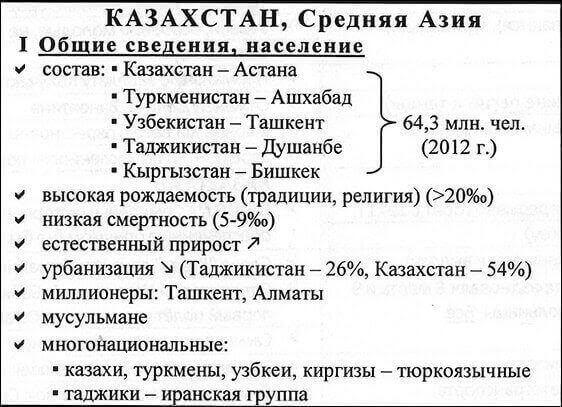 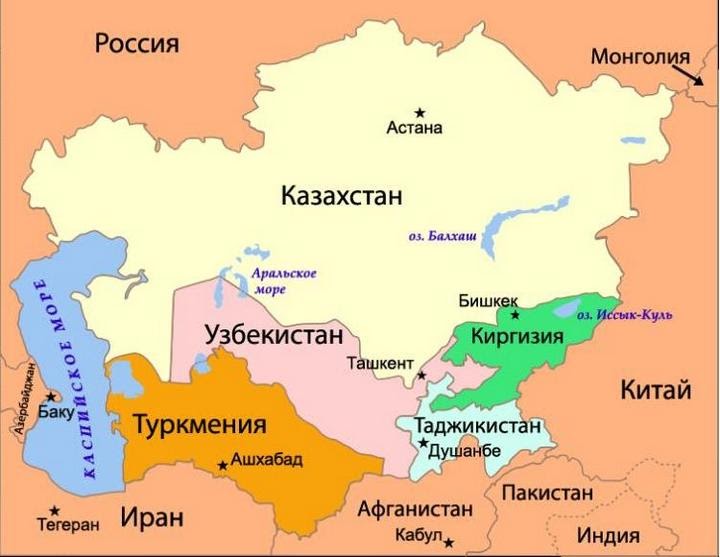 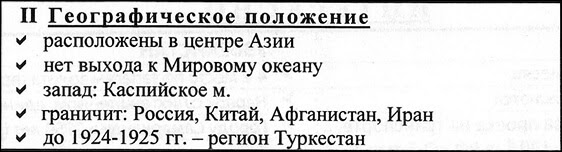 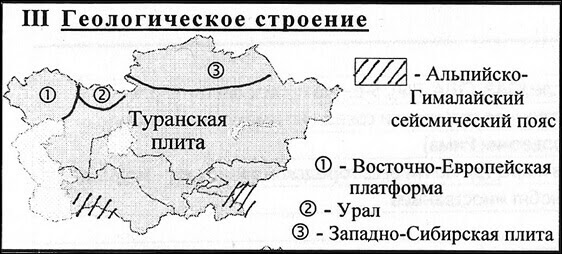 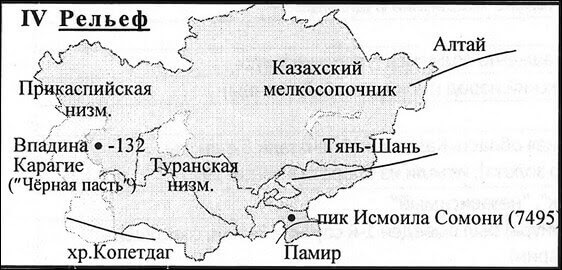 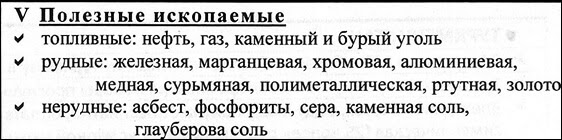 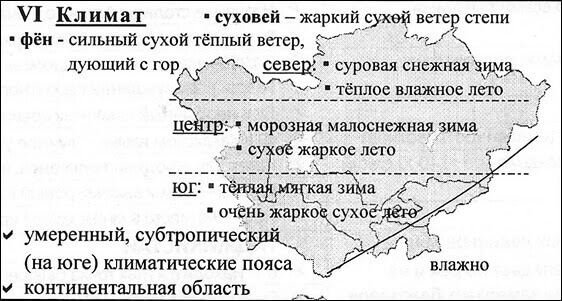 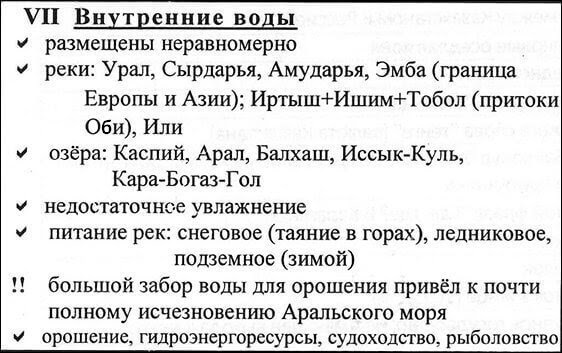 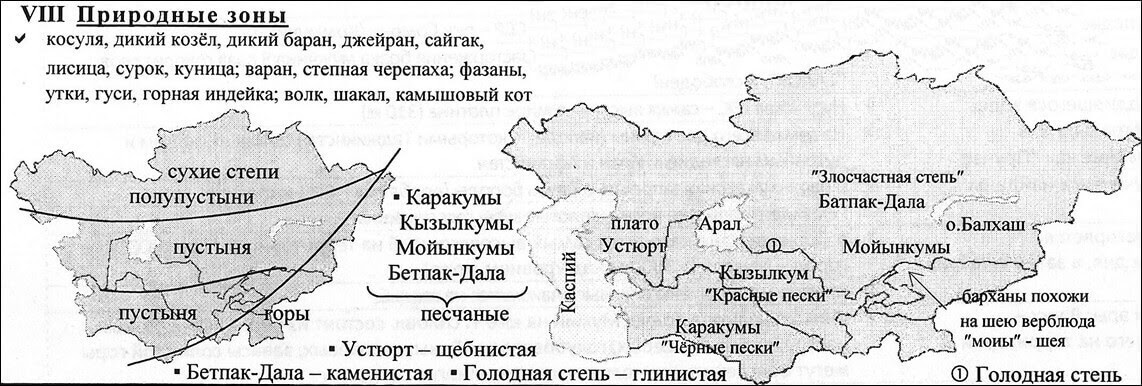 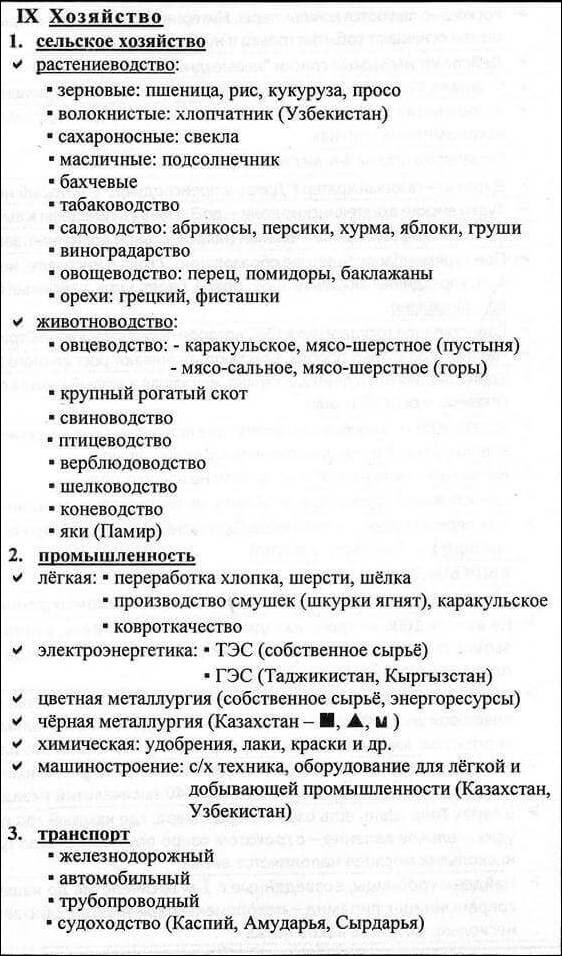 Задание 2. Записать в тетради ФИ, класс, дату и тему урока.Записать какие страны входят в состав Средней Азии, проанализировать вместе с учителем выше изложенную информацию и сформулировать вывод.Задание 3. Устно, с комментариями учителя ответить на вопросы1.Какие страны входят в состав Средней Азии2. Особенности ГП3. Особенности рельефа4. Особенности климата5. Особенности внутренних вод6. особенности природных зон7. особенности хозяйства этих странДомашнее заданиеПрочитать §47, решить тест по ссылке https://9класс.рф/test-kazahstan-i-srednjaja-azija/Результаты в виде фото или скриншота прислать на проверкуКритерии оцениванияОЦЕНКА "5" ставится, если ученик выполнил работу без ошибок и недочетов; допустил не более одного недочета.ОЦЕНКА "4" ставится, если ученик выполнил работу полностью, но допустил в ней не более одной негрубой ошибки и одного недочета или не более двух недочетов.ОЦЕНКА "3" ставится, если ученик правильно выполнил не менее половины работы или допустил не более двух грубых ошибок или не более одной грубой и одной негрубой ошибки и одного недочета или не более двух-трех негрубых ошибок или одной негрубой ошибки и трех недочетов или при отсутствии ошибок, но при наличии четырех-пяти недочетов.ОЦЕНКА "2" ставится, если ученик допустил число ошибок и недочетов превосходящее норму, при которой может быть выставлена оценка "3" или если правильно выполнил менее половины работы.